 ADATLAP ÁTUTALÁSOS VÁSÁRLÁSHOZ		                                	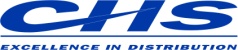 Ezennel igazoljuk, hogy az alább felsorolt személyek jogosultak a CHS Hungary Kft.-től cégünk nevében és számlájára átutalásos fizetési feltétellel árut vásárolni. Egyben kijelentjük, hogy a felsorolt személyek által cégünk nevében vásárolt termékek ellenértékének kiegyenlítésére kötelezettséget vállalunk.*A hiányosan kitöltött, cégszerű aláírás nélküli adatlapot nem áll módunkban elfogadni.Cég neve:CHS ügyfélszám:Kontaktszemély neve:Telefonszám, e-mail:_Név:Személy ig. szám:Aláírás minta:Pecsét minta:_Név:Személy ig. szám:Aláírás minta:Pecsét minta:_Név:Személy ig. szám:Aláírás minta:Pecsét minta:_Név:Személy ig. szám:Aláírás minta:Pecsét minta:_Név:Személy ig. szám:Aláírás minta:Pecsét minta:_Név:Személy ig. szám:Aláírás minta:Pecsét minta:……………………... város2016. évhónapnap……………………………..………….……………………..……………………….phcégszerű aláírás